ΑΙΤΗΣΗ ΣΥΜΜΕΤΟΧΗΣΣΤΟ ΠΛΑΙΣΙΑ ΤΩΝ ΕΠΙΣΚΕΨΕΩΝ ΤΩΝ ΣΧΟΛΕΙΏΝ ΤΗΣ ΠΕΡΙΦΕΡΕΙΑΣ ΣΤΟ ΤΜΗΜΑ ΓΕΩΛΟΓΙΑΣ ΤΟΥ ΠΑΝΕΠΙΣΤΗΜΙΟΥ ΠΑΤΡΩΝ2021-2022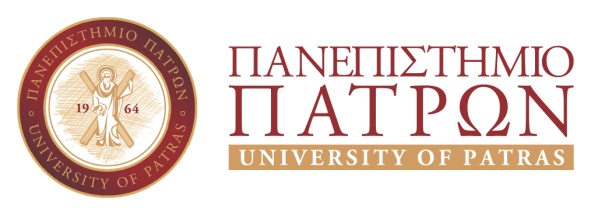 Ονοματεπώνυμο:Αριθμός Μητρώου: Έτος 1ης εγγραφής:Τηλέφωνο (κινητό): Εξάμηνο φοίτησης: Email (ιδρυματικό):Θεματική Περιοχή  - 
1η Επιλογή:Email (άλλο):Θεματική Περιοχή  - 
2η Επιλογή:Αιτούμαι συμμετοχή στη δράση «Ημέρες γνωριμίας των Σχολείων της Περιφέρειας με το Πανεπιστήμιο Πατρών» με τίτλο «Τα σχολεία πηγαίνουν Πανεπιστήμιο»  που θα πραγματοποιηθεί από τις 21 Μαρτίου έως 8 Απριλίου 2022 στο Τμήμα Γεωλογίας .Πάτρα, …./…./2022ο/η Αιτών/ούσα       (Υπογραφή φοιτητή/τριας)Η αίτηση κατατίθεται ηλεκτρονικά στην διεύθυνση nikolaou@upatras.gr από 2/3 έως και 15/3/2022.Οι Θεματικές περιοχές της δράσης αυτής για το Τμήμα Γεωλογίας είναι αναρτημένες στην ιστοσελίδα του Παν/μίου Πατρών στη διεύθυνση https://www.upatras.gr/stay-tuned/ta-scholeia-pigainoun-panepistimio/ Αιτούμαι συμμετοχή στη δράση «Ημέρες γνωριμίας των Σχολείων της Περιφέρειας με το Πανεπιστήμιο Πατρών» με τίτλο «Τα σχολεία πηγαίνουν Πανεπιστήμιο»  που θα πραγματοποιηθεί από τις 21 Μαρτίου έως 8 Απριλίου 2022 στο Τμήμα Γεωλογίας .Πάτρα, …./…./2022ο/η Αιτών/ούσα       (Υπογραφή φοιτητή/τριας)Η αίτηση κατατίθεται ηλεκτρονικά στην διεύθυνση nikolaou@upatras.gr από 2/3 έως και 15/3/2022.Οι Θεματικές περιοχές της δράσης αυτής για το Τμήμα Γεωλογίας είναι αναρτημένες στην ιστοσελίδα του Παν/μίου Πατρών στη διεύθυνση https://www.upatras.gr/stay-tuned/ta-scholeia-pigainoun-panepistimio/ Αιτούμαι συμμετοχή στη δράση «Ημέρες γνωριμίας των Σχολείων της Περιφέρειας με το Πανεπιστήμιο Πατρών» με τίτλο «Τα σχολεία πηγαίνουν Πανεπιστήμιο»  που θα πραγματοποιηθεί από τις 21 Μαρτίου έως 8 Απριλίου 2022 στο Τμήμα Γεωλογίας .Πάτρα, …./…./2022ο/η Αιτών/ούσα       (Υπογραφή φοιτητή/τριας)Η αίτηση κατατίθεται ηλεκτρονικά στην διεύθυνση nikolaou@upatras.gr από 2/3 έως και 15/3/2022.Οι Θεματικές περιοχές της δράσης αυτής για το Τμήμα Γεωλογίας είναι αναρτημένες στην ιστοσελίδα του Παν/μίου Πατρών στη διεύθυνση https://www.upatras.gr/stay-tuned/ta-scholeia-pigainoun-panepistimio/ Αιτούμαι συμμετοχή στη δράση «Ημέρες γνωριμίας των Σχολείων της Περιφέρειας με το Πανεπιστήμιο Πατρών» με τίτλο «Τα σχολεία πηγαίνουν Πανεπιστήμιο»  που θα πραγματοποιηθεί από τις 21 Μαρτίου έως 8 Απριλίου 2022 στο Τμήμα Γεωλογίας .Πάτρα, …./…./2022ο/η Αιτών/ούσα       (Υπογραφή φοιτητή/τριας)Η αίτηση κατατίθεται ηλεκτρονικά στην διεύθυνση nikolaou@upatras.gr από 2/3 έως και 15/3/2022.Οι Θεματικές περιοχές της δράσης αυτής για το Τμήμα Γεωλογίας είναι αναρτημένες στην ιστοσελίδα του Παν/μίου Πατρών στη διεύθυνση https://www.upatras.gr/stay-tuned/ta-scholeia-pigainoun-panepistimio/ 